Требования к уровню подготовки участников 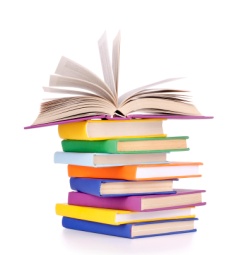 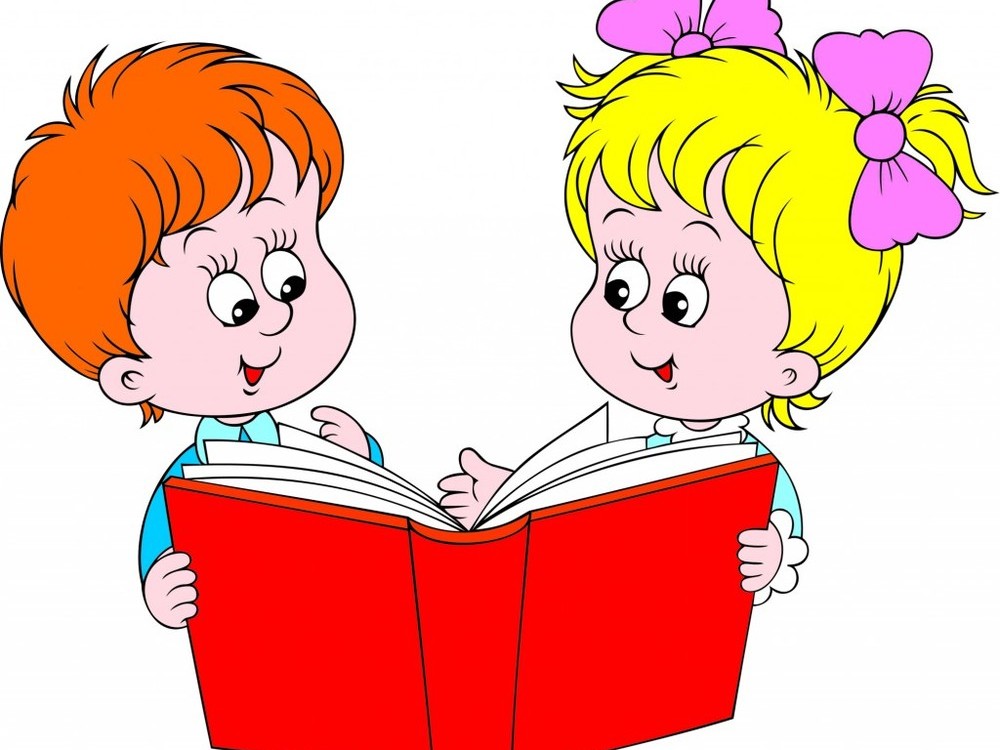 открытой олимпиады для младших школьников «Техника чтения» - 2018.1 класс.Участник должен знать:1. Программные произведения и их авторов;     2. Фольклорные и литературные жанры (в пределах школьной программы);     3. Литературных и сказочных героев. Участник должен уметь:   1. Читать тексты небольшого объѐма;     2. Понимать содержание текстов;     3. Дополнять недостающую часть слова по смыслу. 2 классУчастник должен знать:     1. Программные произведения и их авторов;     2. Фольклорные и литературные жанры (в пределах школьной программы);     3. Литературных и сказочных героев. Участник должен уметь:     1. Читать тексты небольшого объёма;     2. Понимать содержание текстов;     3. Объяснить значение фразеологизмов;     4. Подбирать синонимы и антонимы к словам и фразеологическим оборотам. 3 – 4 классыУчастник должен знать:     1. Программные произведения и их авторов;     2. Фольклорные и литературные жанры (в пределах школьной программы);     3. Литературных и сказочных героев; 4. Крылатые выражения, пословицы и поговорки. Участник должен уметь: 1. Читать тексты среднего объёма; 2. Понимать значения слов; 3. Подбирать синонимы и антонимы к словам и фразеологическим оборотам; 4. Прочитывать анаграммы; 5. Давать небольшие развёрнутые ответы, связанные с пониманием текста; 6. Анализировать текст в соответствии с авторской позицией;7. Написать синквейн.